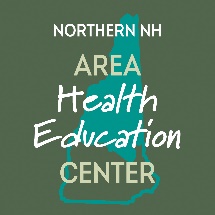 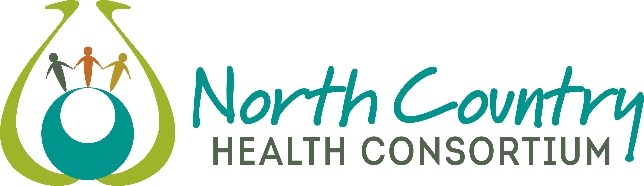 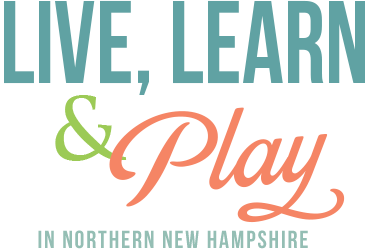 Date: ________________A. Personal Information:B. Educational Information:Degree Sought:					       C. Rotation/InternshipClinical Site Preference:Type of Rotation/Internship:Education Support up to $1,000 is available for students, as needed. Please complete the following table to identify any resource needs that you may have to support your rural rotation: D. Applicant Profile:Places Grew up:Places Lived as an Adult:E. Additional Information:1. Please attach a current resume.2. Please respond to the following questions on an additional sheet.Why are you interested in working as a healthcare professional in a rural area?               How does this program correspond to these interests?Please describe relevant community service experiences that you have had, and what you learned from them.Does your academic program have a community project/service learning requirement?  If yes, how do you feel the Live, Learn, & Play in Northern NH community project could build on/enhance the community project you are completing for your degree?What are your hobbies or special interests?Briefly discuss your expectations of the “Live, Learn, & Play in Northern NH” rotation experience.For more information about preceptor sites and how you fit into the program, visit livelearnplaynh.org.Please send completed applications to:			Laura Remick			Program Coordinator			LiveLearnPlay@nchcnh.org			North Country Health Consortium			262 Cottage St., Ste. 230			Littleton, NH 03561			Fax: (603) 444-0945			Phone: (603)259-4811Last name:First name:First name:First name:First name:First name:Middle initial:Street Address:Street Address:Street Address:Street Address:Street Address:Street Address:Street Address:City:City:State:State:State:Zip Code:Zip Code:E-mail Address:E-mail Address:E-mail Address:E-mail Address:Date of Birth: Date of Birth: Date of Birth: Phone Number:Phone Number:Phone Number:Gender:Gender:Gender:Gender:Name of School:Name of School:Name of School:Name of School:Department/Program:Department/Program:Department/Program:Department/Program:Street Address:Street Address:Street Address:Street Address:City:City:State:Zip Code:Rotation/Internship Advisor:Rotation/Internship Advisor:Rotation/Internship Advisor:Rotation/Internship Advisor:Phone Number:E-mail:E-mail:E-mail:Years Completed:Expected Graduation Date:Expected Graduation Date:Expected Graduation Date:Behavioral Health (please identify):Rotation Dates: Start:                             End:Have you already been assigned/chosen a clinical site?       Yes ____   No _____If yes, which site? __________________________   If no, please identify your site preferences: (1-3)Have you already been assigned/chosen a clinical site?       Yes ____   No _____If yes, which site? __________________________   If no, please identify your site preferences: (1-3)Have you already been assigned/chosen a clinical site?       Yes ____   No _____If yes, which site? __________________________   If no, please identify your site preferences: (1-3)Have you already been assigned/chosen a clinical site?       Yes ____   No _____If yes, which site? __________________________   If no, please identify your site preferences: (1-3)Ammonoosuc Community Health ServicesNorthern Human ServicesAndroscoggin Valley HospitalRowe Health CenterCoos County Family Health ServicesSaco River MedicalCottage HospitalSpeare Memorial HospitalHuggins HospitalUpper Connecticut Valley HospitalIndian Stream Health CenterWeeks Medical CenterLittleton Regional HealthcareWhite Mountains Community Health CenterMemorial HospitalFriendship House Mid-State Health CenterWhite Horse RecoveryNo preferenceCommunity HealthBehavioral HealthDo you have a Car?      Yes ____   No _____Will you need assistance to find housing?      Yes ____   No _____What would you use the program stipend (up to $1,000) for?  (Check all that apply)Food       Housing        Transportation        Other     Will others (spouse, partner, children) be with you during your rotation?      Yes ____   No _____Comments:ItemProposed Budget NeedsDescription/JustificationTransportation$Housing$Food$Other$Do you speak any other languages in addition to English?      Yes ____   No _____If yes, which language(s)? __________________________           Do you plan to practice in New Hampshire?      Yes ____   No _____At this time, do you think you would like to practice in a rural, underserved area?      Yes ____               No _____             Don’t know _____YearsCity/CommunityStateUrbanSuburbanRuralYearsCity/CommunityStateUrbanSuburbanRural